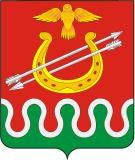 Глава Боготольского районаКрасноярского краяРАСПОРЯЖЕНИЕг. Боготол«04» июня 2018 г.									№ 122 - рО внесении изменений в распоряжение от 08.08.2017 № 153-р «Об утверждении плана проведения проверок на 2018 год по соблюдению получателями субсидий условий, целей и порядка их предоставления»В соответствии с предписанием Боготольской межрайонной прокуратуры от 22.01.2018 № 7-01-20181. Исключить из плана проведения проверок на 2018 год по соблюдению получателями субсидий условий, целей и порядка их предоставления ИП Вишневского А.В.2. Контроль над исполнением распоряжения возложить на заместителя главы Боготольского района по финансово- экономическим вопросам Бакуневич Н.В.3. Распоряжение разместить на официальном сайте Боготольского района в сети Интернет www.bogotol-r.ru4. Распоряжение вступает в силу со дня его подписания.И.о. главы Боготольского района					Г.А. Недосекин